BOARD OF INTERMEDIATE & SECONDARY EDUCATION ABBOTTABAD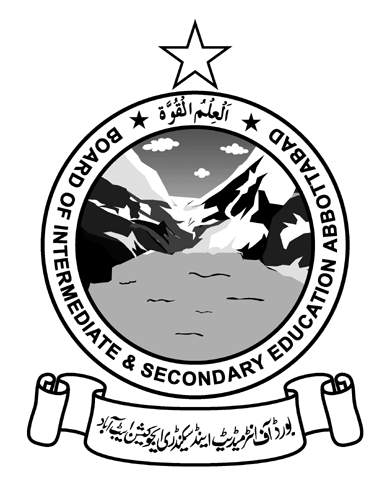 TENDER FORM 2016-2017Name of Firm: ________________________________________________________________Address:_____________________________________________________________________NTN No._______________________ GST Registration No._____________________________KPPRA Registration No:-________________________________________________________CNIC No/Copy Owner of the Firm________________________________________________CDR/Bank Draft No. ________________________Amount Rs.___________________________Phone No.______________ Cell No.________________ Fax No of the Firm.________________Note:  The firm must be on Active Tax Payer list of FBR.  Signature_____________SR.#Name of itemsSpecificationPer UnitRate1.Toshiba Heavy Duty Printer 3 in 1 Photo Copier/Network printer/Scanner, Model 8508 A.Speed 85 copies per minute/Dual component maximum size A 3 Memory 4 GB ,Ram Hard Disk 320 GB Paper Capacity 540*2 Sheets Drawers plus 120 Sheets by pass plus 1160*2 Sheets LCF total 3520 sheets Date storage memory 30000 pages Duplex Builtin Electronic Sorter Built in toner Life 100000 copies Network printer plus Direct printing USB printing Built in plus full Cosole Model+DSDF Builtin. SR.#Name of itemsSpecificationPer UnitRate2.Toshiba Heavy Duty Printer 3 in 1 Photo Copier/Network printer/Scanner ,Model 7508 A.Speed 75 copies per minute/Dual component maximum size A 3 Memory 4 GB ,Ram Hard Disk 320 GB Paper Capacity 540*2 Sheets Drawers plus 120 Sheets by pass plus 1160*2 Sheets LCF total 3520 sheets Date storage memory 30000 pages Duplex Builtin Electronic Sorter Built in toner Life 100000 copies Network printer plus Direct printing USB printing Built in plus full Cosole Model +DSDF Builtin.